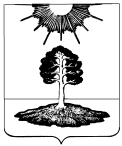 ДУМА закрытого административно-территориальногообразования Солнечный Тверской областиПЯТЫЙ СОЗЫВРЕШЕНИЕОб утверждении структуры администрацииЗАТО Солнечный и внесении изменений в Положение о муниципальной службев ЗАТО СолнечныйНа основании  пункта 8 статьи 37 Федерального закона от 6 октября 2003 года № 131-ФЗ «Об общих принципах организации местного самоуправления в РФ», подпункта 15) пункта 2 статьи 22, пункта 5 статьи 30 Устава ЗАТО Солнечный Тверской области, Дума закрытого административно-территориального образования Солнечный Тверской областиРЕШИЛА:Утвердить структуру администрации закрытого административно-территориального образования Солнечный (приложение 1).Внести следующее изменение в Положение о муниципальной  службе в ЗАТО Солнечный (далее по тексту – Положение), утвержденное Решением Думы ЗАТО Солнечный от 14.03.2014 г. № 176-4 «О Положении о муниципальной  службе в ЗАТО Солнечный» (с изменениями, внесенными решением Думы ЗАТО Солнечный от 09.10.2014 г. № 192-4, решением Думы ЗАТО Солнечный от 16.02.2015 г. № 207-4, решением Думы ЗАТО Солнечный от 22.03.2016 г. № 24-5, решением Думы ЗАТО Солнечный от 24.11.2016 г. № 42-5, решением Думы ЗАТО Солнечный от 12.12.2016 г. № 47-5, Решением Думы ЗАТО Солнечный от 02.03.2017 г. № 52-5,Решением Думы ЗАТО Солнечный от 11.10.2017 г. № 66-5, Решением Думы ЗАТО Солнечный от 29.11.2017 г. № 75-5, Решением Думы ЗАТО Солнечный от 15.02.2018 г. № 83-5, Решением Думы ЗАТО Солнечный от 12.09.2018 г. № 100-5, Решением Думы ЗАТО Солнечный от 15.11.2018 г. № 105-5, Решением Думы ЗАТО Солнечный от 06.02.2019 г. № 113-5, Решением Думы ЗАТО Солнечный от 06.11.2019 г. № 134-5, Решением Думы ЗАТО Солнечный от 18.12.2019 г. № 141-5, Решением думы ЗАТО Солнечный от 12.03.2020 г. № 145-5, , Решением Думы ЗАТО Солнечный от 01.09.2020 г. № 157-5, Решением Думы ЗАТО Солнечный от 05.11.2020 г. № 11-6, Решением Думы ЗАТО Солнечный от 18.12.2020 г. № 22-6, Решением Думы ЗАТО Солнечный от 31.03.2021 г. № 29-6, Решением Думы ЗАТО Солнечный от 15.12.2021 г. № 52-6, Решением Думы ЗАТО Солнечный от 07.02.2022 г. № 62-6):Приложение № 1 «Перечень  должностей муниципальной службы в  ЗАТО Солнечный Тверской области» к Положению – изложить в новой редакции (приложение 2).Пункт 1 решения Думы ЗАТО Солнечный от 05.11.2020 г. № 11-6 «Об утверждении структуры администрации ЗАТО Солнечный Тверской области и внесении изменений в Положение о муниципальной службе в ЗАТО Солнечный» - признать утратившим силу.Опубликовать настоящее решение в газете «Городомля на Селигере» и разместить на официальном сайте администрации ЗАТО Солнечный.Настоящее решение вступает в силу с даты принятия. Председатель Думы ЗАТО Солнечный                                                          Е.А. ГаголинаПриложение 2  к Решению Думы ЗАТО Солнечный№   ___-6 от 06.04.2022 г.«Приложение № 1к Положению о муниципальной службе вЗАТО СолнечныйПеречень  должностей муниципальной службы в  ЗАТО Солнечный Тверской области1. Должности муниципальной службы в администрации ЗАТО Солнечный.Высшая должностьЗаместитель главы администрации по экономике и социальной политикеЗаместитель главы администрации по финансовым вопросам, начальник финансового отдела администрацииЗаместитель главы администрации по правовым вопросамГлавная должностьЗаместитель руководителя самостоятельного структурного подразделения администрации:Заместитель начальника финансового отдела администрацииРуководитель структурного подразделения  в составе администрации:Руководитель отдела образования, культуры, спорта и молодежной политики Руководитель отдела бухгалтерии, главный бухгалтер администрацииРуководитель отдела земельных, имущественных отношений и градостроительстваРуководитель отдела по делам гражданской обороны и чрезвычайным ситуациямВедущая должностьРуководитель подразделения структурного подразделения в составе администрации:Руководитель сектора по учету муниципального имущества и работе с арендаторами отдела земельных, имущественных отношений и градостроительстваСтаршая должностьГлавный специалист администрацииГлавный специалист по доходам бюджетаМладшая должностьСпециалист – секретарь комиссии по административным правонарушениямСпециалист 1 категории - ответственный секретарь комиссии по делам несовершеннолетних и защите их прав.СТРУКТУРА АДМИНИСТРАЦИИ ЗАТО СОЛНЕЧНЫЙ01.09.2020№ 157-5     Глава ЗАТО СолнечныйВ.А. Петров